NAVN NAVNESENKlassens partygirl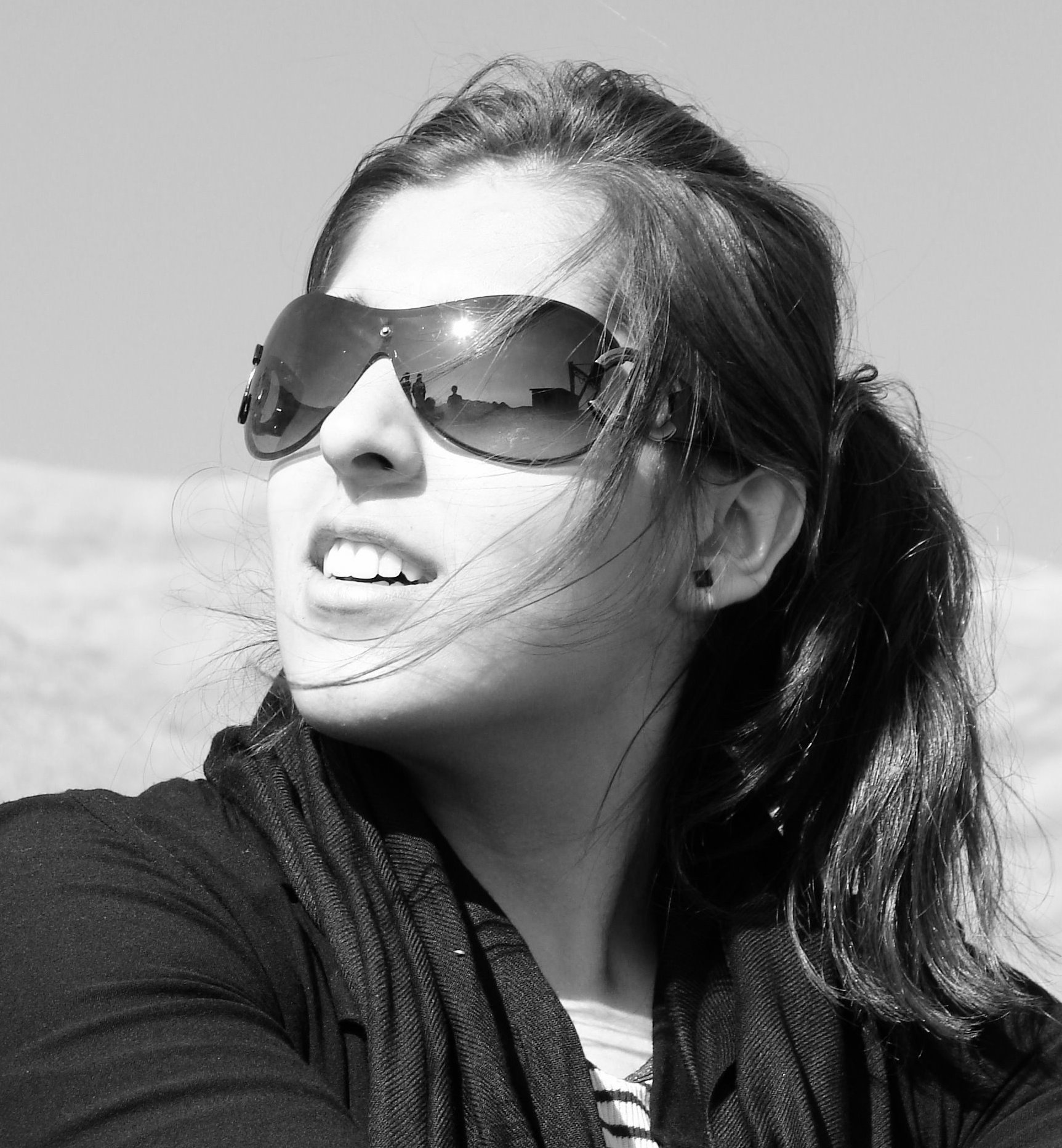 Lille beskrivelse af Navn Navnesen her. Lorem ipsum dolor sit amet, consectetur adipiscing elit, sed do eiusmod tempor incididunt ut labore et dolore magna aliqua. Ut enim ad minim veniamFØDSELSDAG21. JuniSÆRLIGE KENDETEGNSmil fra øre til øre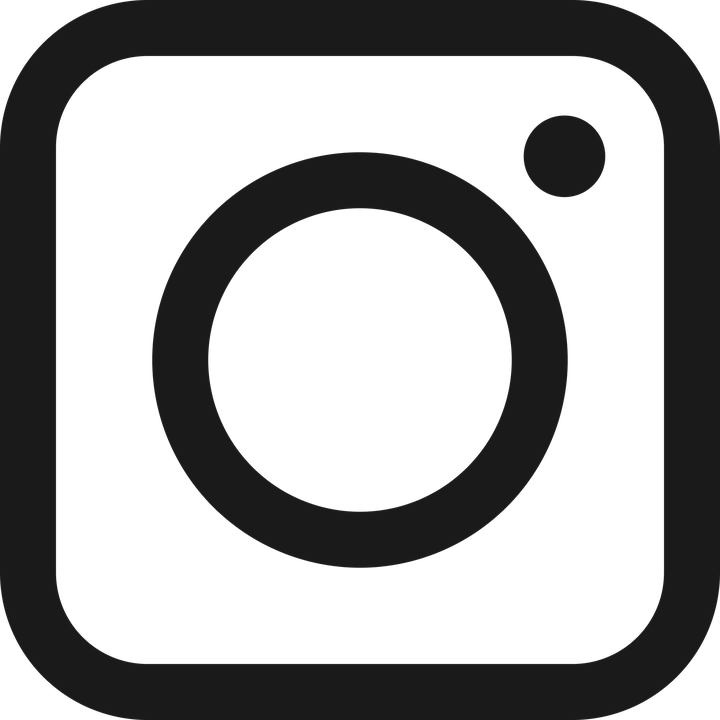 @nogen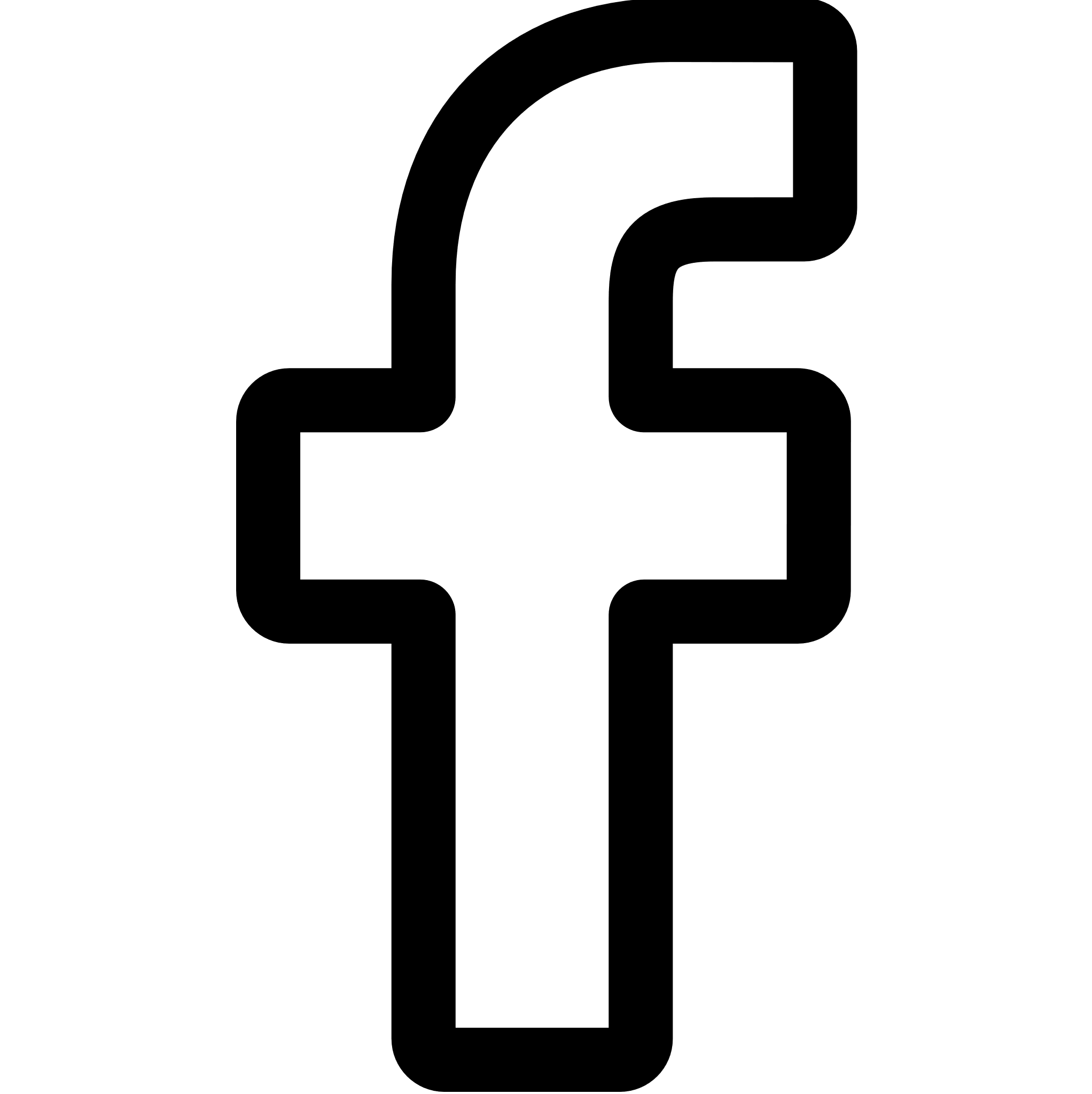 /nogen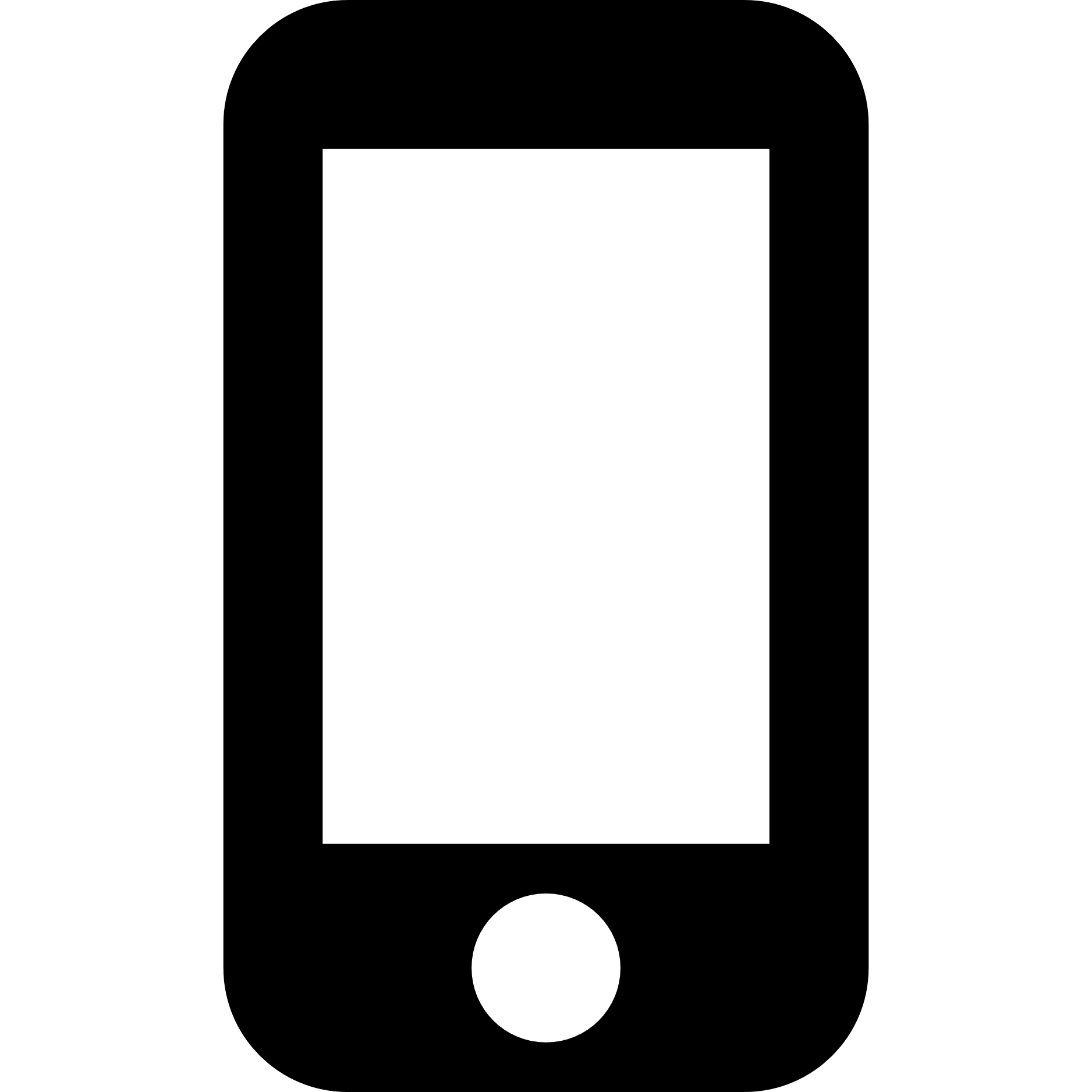 98 00 00 00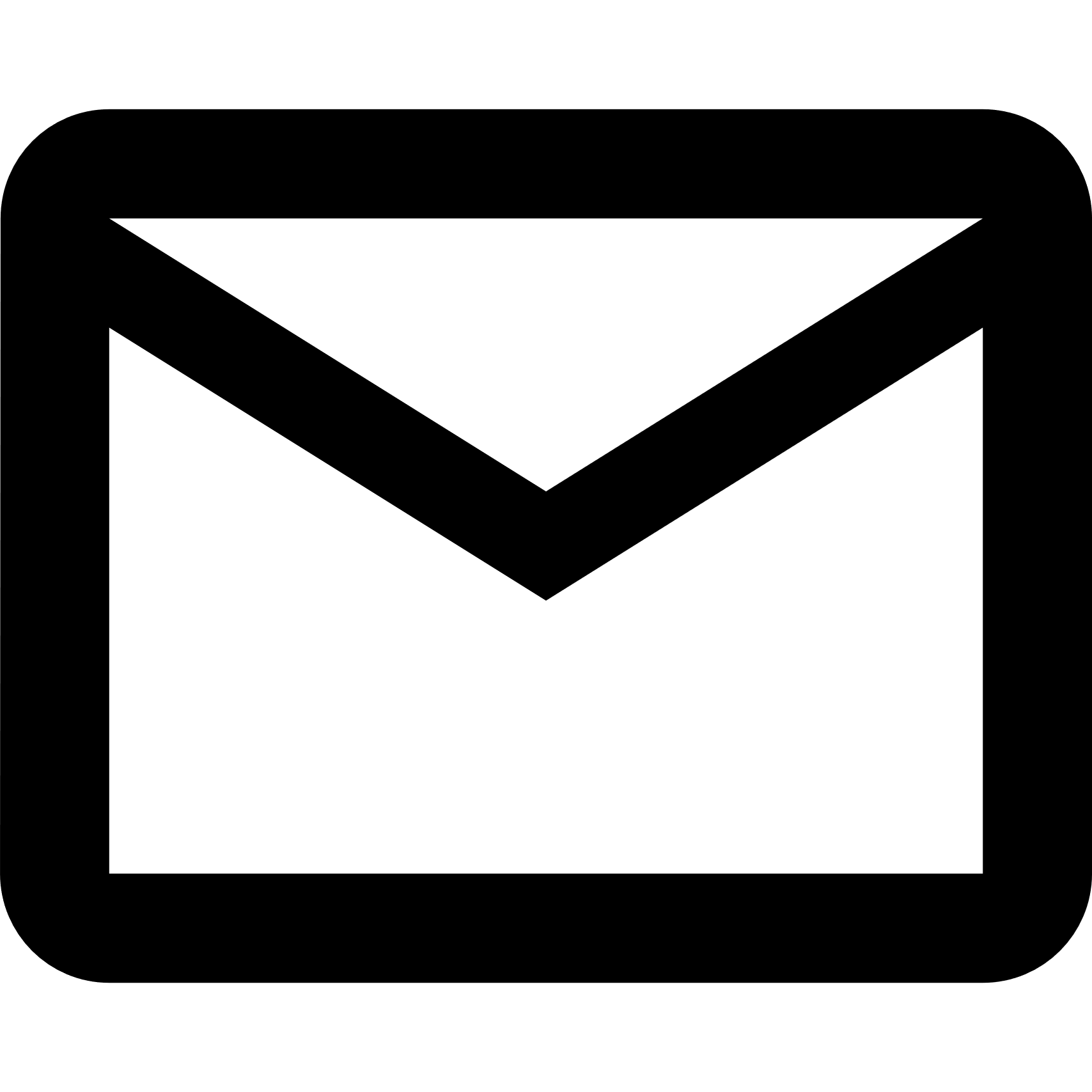 